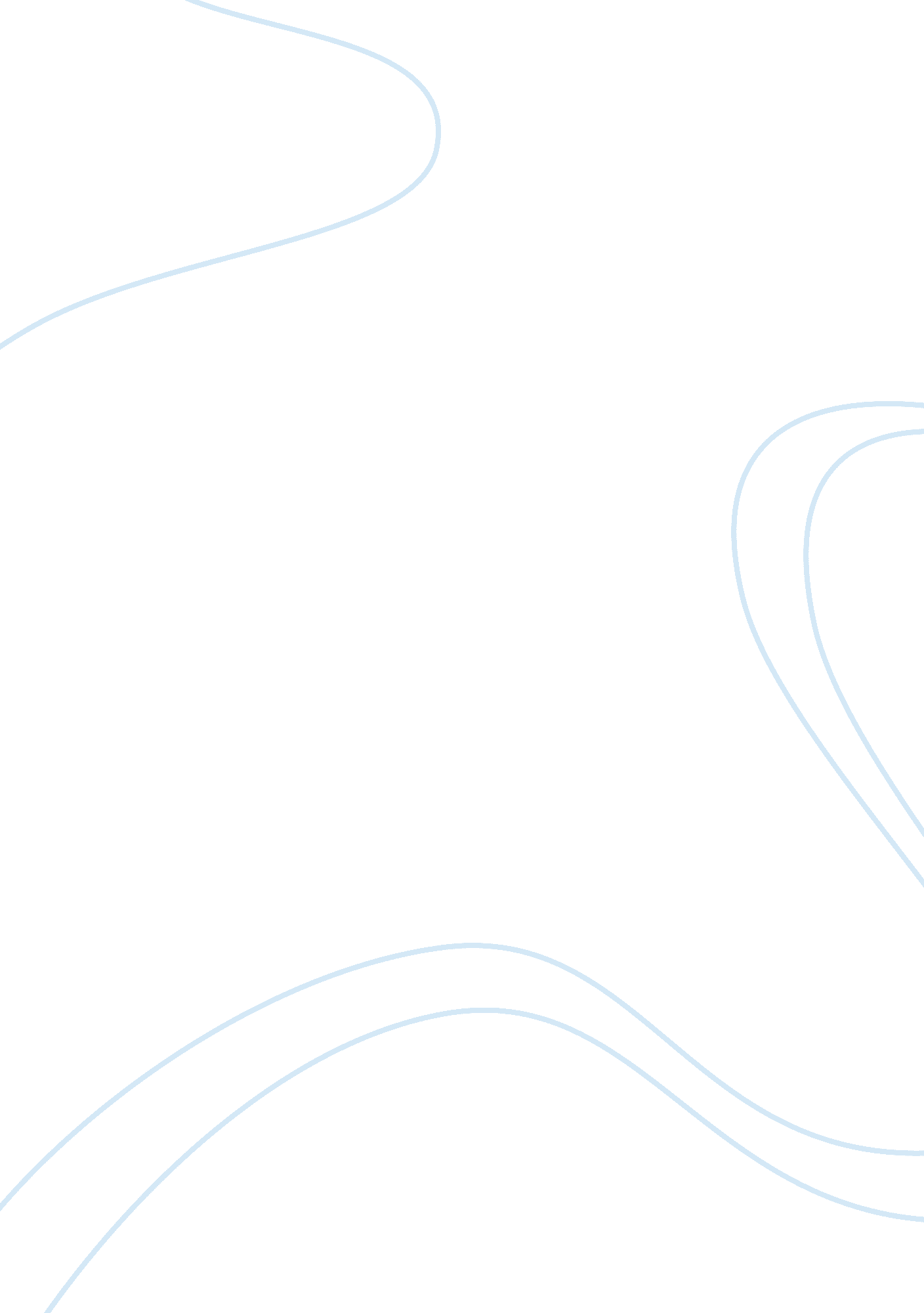 Tenebrio molitor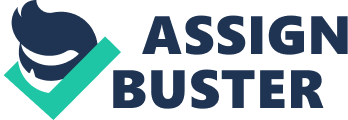 Tenebrio molitor is the scientific name for mealworm. While conducting the experiment, the Tenebrio molitor is given a drug name aspirin to see the changes in the worm after taking the drug. The independent variable is aspirin and the dependent variable is death rate. Aspirin is given to Tenebrio molitor to see if they die from taking the drug. In many countries, mealworms are being served for meals. It’s surprisingly tasty and is a very high source of protein. Mealworms live in places surrounded by what they eat. You can find them in dark areas, such as under rocks, soil, logs, in animal burrows and in stored grains. These insects can be found anywhere there are leftovers. These tiny insects eat decaying leaves, sticks and dry grass. Sometimes they feed on new roots and plant parts. Also they eat dead insects, waste and stored grains. Mealworms get there water from potatoes, apples and other fruits that hold water. The life cycle of Tenebrio molitor has four life stages. At the first stage the eggs are white, bean shaped, and about 2mm to 9mm long. In their larvae, their pigmentation is dark yellow with brown hands and is about 35 mm long. The pupa stage is white with a large head and a pointed tail. Like all beetles, this beetle sheds exoskeleton, has six jointed legs, and two antennae, compound eyes, and a body divided into three parts, the head, thorax, and abdomen. At the adult stage the beetle grows from 12 to 25 mm long. The adult lives for a few months and the whole life cycle is about a year. Mealworms: The Next High-Protein Food Source? The Christmas traditional of serving ham would never be replaced, but Tenebrio molitor may someday offer an environmental friendly alternative to meat, as a new study suggested. Researchers in Netherlands used three factors which were land usage, energy needs and greenhouse gas emissions to compare the environmental impact of mealworm farms to chicken, pork, beef or milk farms. When those types of farming were compared to mealworm, it showed that mealworm farming produced more edible protein using the same amount of land and less energy, which was according to the study in the journal PLoS One. Previously the same research team found that mealworms produce less greenhouse gasses than other meat- producing animals. “ Since the population of our planet keeps growing, and the amount of land on this earth is limited, a more efficient, and more sustainable system of food production is needed,” author Dennis Oonincx, of the University of Wageningen, said in a journal news release. He also added that, “ now for the first time it has been shown that mealworms, and possibly other edible insects, can aid in achieving such a system”. Aspirin is in a group of drugs called salicylates. It works by reducing substances in the body that cause pain, fever, and inflammation. Aspirin is used to treat mild to moderate pain, and also to reduce fever or inflammation. It is sometimes used to treat or prevent heart attacks and strokes. Aspirin should be used for cardiovascular conditions only under the supervision of a doctor. Aspirin should not be given to a child or teenager who has a fever, especially if the child has flu symptoms or chicken pox. Giving your Dog Aspirin If your dog has chronic pain or inflammation, common aspirin can often be used to give the dog some relief. Dogs are most commonly given aspirin for treatment for arthritis and associated joint pain. Aspirin has a good anti- inflammatory effects that reduce swelling. It can also reduce pain and fever. Caution should be use when giving your dog any medication. Giving a dog too large of a dose of aspirin may cause the dog to be toxic. Aspirin should not be given to young dogs and cats because there lack of the enzymes necessary to process the aspirin. In conclusion, the hypothesis was if aspirin is given to the Tenebrio molitor then there will be a significant difference in the death rate. Tenebrio molitor are very tiny insects that are served in various countries for meal. It gives a great source of protein. 